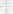 2Приложение № 1Анкета участникаВсероссийского детско-юношеского военно-патриотического общественногодвижения «ЮНАРМИЯ»Военный округ: Южный военный округСубъект РФ: Республика ДагестанНазвание юнармейского отряда:	Ф.И.О. начальника регионального отделения: Кулиев А.И.контактный телефон:_________________e-mail (электронная почта):_________________Ф.И.О. начальника местного отделения: Абдурагимова И.М.Сконтактный телефон:	 89634093314     e-mail (электронная почта): indirars@mail.ruФ И О. командира юнармейского отряда:__в школе (указать)контактный телефон:__________________e-mail (электронная	почта):_______Заполняется родителями либо законными представителямиФИО.:	Дата рождения: «	»	г.Гражданство:	Домашний адрес: страна:	индекс	субъект РФ (регион, область)	район	город (населенный пункт)	улица	номер дома	корпус или строение	номер квартиры	Контактный телефон участника Движения:	Ф.И.О. родителей (законных представителей, полностью): 1.		контактный телефон:	2.	контактный телефон:E-mail (электронная почта)	Местодляфото3* - не обязательно к заполнениюДата заполнения: «	»	20	г./(Ф.И.О.)(подпись)4Приложение № 2 Форма 1для участников ВВПОД «ЮНАРМИЯ» до 14 летВ местное отделение Всероссийского детско-юношеского военно-патриотического движения «ЮНАРМИЯ»От Ф.И.О.	Место жительства:Контактный телефон:	E-mail:	ЗАЯВЛЕНИЕо вступлении в местное отделение
Всероссийского детско-юношеского военно-патриотического
общественного движения «ЮНАРМИЯ»Я, _________________________________________________________(фамилия, имя, отчество) Проживающий (ая) по адресу: Действующий (ая) от имени несовершеннолетнего (й)		«	» 	года рожденияОбучающегося (йся)	класса	(наименование учебной организации) Прошу принять несовершеннолетнего (юю)	(фамилия; имя и отчество - инициалы)в качестве участника в региональное отделение	(наименование регионального отделения)Всероссийского детско-юношеского военно-патриотического общественного движения «ЮНАРМИЯ» с последующей постановкой на учет и внесения в реестр юнармейцев.С Уставом ознакомлен. О целях, структуре, формах и методах работы движения «ЮНАРМИЯ» в полном объеме проинформирован и поддерживаю.Дата заполнения: «	»	20	г./(ФИО.)(подпись)5СОГЛАСИЕ НА ОБРАБОТКУ ПЕРСОНАЛЬНЫХ ДАННЫХ(для участников ВВПОД «ЮН АРМ ИЯ» до 14 лет)« »Субъект персональных данных______________________________________________Вид документа, удостоверяющий личность:(фамилия, имя, отчество - полностью) 	серия:	номер:20г.Проживающий (ая) по адресу: ________________________________________________________________________________________________________________________(где, кем и когда выдан)В лице представителя субъекта персональных данных (заполняется для получения согласия от законного представителя субъекта персональных данных), Я, _______________________________________________________________________________________________________________(фамилия, имя, отчество - полностью)Вид документа, удостоверяющий личность:	серия:	номер:____________________________________________________________________________________________________Проживающий (ая) по адресу:______________________________________________________________________________________________________________________________________________(где, кем и когда выдан)действующего (ей) от имени субъекта персональных данных на основании:________________________________________________________________________________________________________(реквизиты доверенности или иного документа, подтверждающего полномочия представителя) Принимаю решение о предоставлении моих персональных данных и даю согласие на их обработку, своей волей и в своем интересе в соответствии с Федеральным законом от№	152	- ФЗ «О персональных данных» в связи с вступлениемнесовершеннолетнего (ей) 	 в состав участников ВВПОД«ЮНАРМИЯ», а также предоставление творческих работ (рисунков, сочинений, стихов, фото и видеоматериалов и т.д. и т.п.) при участии в мероприятиях, проводимых при участии ВВПОД «ЮНАРМИЯ».Согласие вступает в силу с даты его подписания и действует в течении неопределенного срока. Согласие может быть отозвано мною на основании моего письменного заявления.«	»	 20 г.	/(Ф.И.О.)(подпись)6Приложение № 3 Форма 1для участников ВВПОД «ЮНАРМИЯ» с 14 летВ местное отделение Всероссийского детско-юношеского военно-патриотического движения «ЮНАРМИЯ»От Ф И О.	Место жительства:_____________________________________________________________________Контактный телефон: ________________________E-mail:_____________________________________ЗАЯВЛЕНИЕо вступлении в местное отделение
Всероссийского детско-юношеского военно-патриотического
общественного движения «ЮНАРМИЯ»Я,	« »(фамилия, имя, отчество)года рождения, обучающийся (обучающаяся)	класса	прошу принять меня в качестве(наименование учебной организации)участника в региональное отделение	Всероссийского детско-юношеского военно-патриотического общественного движения «ЮНАРМИЯ» с последующей постановкой на учет и внесения в реестр юнармейцев.С Уставом Движения ознакомлен. Обязуюсь выполнять решения руководящих органов ВВПОД «ЮНАРМИЯ». С целями, структурой, формой и методах работы Движения в полном объеме проинформирован и поддерживаюДата заполнения: «	»	20	г./(ФИО.)(подпись)7СОГЛАСИЕ НА ОБРАБОТКУ ПЕРСОНАЛЬНЫХ ДАННЫХ (для участников ВВПОД «ЮНАРМИЯ» с 14 лет)« ____»Субъект персональных данных	Вид документа, удостоверяющий личность:(фамилия, имя, отчество - полностью) 	серия:	номер: ________________20г.Проживающий (ая) по адресу:_________________________________________________________________________________________________________________________________(где, кем и когда выдан)Принимаю решение о предоставлении моих персональных данных и даю согласие на их обработку, своей волей и в своем интересе в соответствии с Федеральным законом от№	152 - ФЗ «О персональных данных» в связи с вступлениемнесовершеннолетнего (ей) 	 в состав участников ВВПОД«ЮНАРМИЯ».Согласие вступает в силу с даты его подписания и действует в течении неопределенного срока. Согласие может быть отозвано мною на основании моего письменного заявления.«	»	20	г.		/	(фамилия, инициалы)	(подпись)В лице представителя субъекта персональных данных (заполняется для получения согласия от законного представителя субъекта персональных данных): Я,	(фамилия, имя, отчество - полностью)Вид документа, удостоверяющий личность:	серия:	номер:___________________________________Проживающий (ая) по адресу:______________________________________________________________________________________________________________________________________(где, кем и когда выдан)действующего (ей) от имени субъекта персональных данных на основании:__________________________________________________________________________________________________(реквизиты доверенности или иного документа, подтверждающего полномочия представителя) Принимаю решение о предоставлении моих персональных данных и даю согласие на их обработку, своей волей и в своем интересе в соответствии с Федеральным законом от№	152	- ФЗ «О персональных данных» в связи с вступлениемнесовершеннолетнего (ей) 	 в состав участников ВВПОД«ЮНАРМИЯ», а также предоставление творческих работ (рисунков, сочинений, стихов, фото и видеоматериалов и т.д. и т.п.) при участии в мероприятиях, проводимых при участии ВВПОД «ЮНАРМИЯ».Согласие вступает в силу с даты его подписания и действует в течении неопределенного срока. Согласие может быть отозвано мною на основании моего письменного заявления.«	»	 20 г.	/(фамилия, инициалы)(подпись)8статус участника ВВПОД «ЮНАРМИЯ» (заполняется представителем ВВПОД «ЮНАРМИЯ»)статус участника ВВПОД «ЮНАРМИЯ» (заполняется представителем ВВПОД «ЮНАРМИЯ»)статус участника ВВПОД «ЮНАРМИЯ» (заполняется представителем ВВПОД «ЮНАРМИЯ»)статус участника ВВПОД «ЮНАРМИЯ» (заполняется представителем ВВПОД «ЮНАРМИЯ»)статус участника ВВПОД «ЮНАРМИЯ» (заполняется представителем ВВПОД «ЮНАРМИЯ»)статус участника ВВПОД «ЮНАРМИЯ» (заполняется представителем ВВПОД «ЮНАРМИЯ»)Кандидат□УчастникВВПОД«ЮНАРМИЯ□Выбыл□Наименование организации, на базе которой сформирован юнармейский отрядАдрес организации, на базе которой сформирован юнармейский отрядНаименование образовательной организацииКлассФ.И.О. командира юнармейского отряда, телефонФ.И.О. куратора юнармейского отряда, телефонСпециализация юнармейского отрядаОпыт участия в другой общественной организации (перечислить каких, если да/ нет)Имеется ли опыт руководства группой активистов (перечислить каких, если да/ нет)Принимали ли Вы участие в олимпиадах? (перечислить в каких, если да, указать предмет/нет)Принимали ли Вы участие в каких либо акциях, проектах? (перечислить в каких, если да/ нет)Участив в спортивных соревнованиях? (перечислить в каких, если да/ нет)Посещаете ли Вы спортивные секции? (перечислить какие и сколько лет/ нет)Опыт участия в мероприятиях движения «ЮНАРМИЯ» (перечислить в каких, если да/ нет)Наличие знака ГТО (золотой, серебряный, бронзовый знак ГТО/ нет)Наличие медицинских противопоказаний для занятий спортом (справка о состоянии здоровья)Группа здоровья (I, II, III, IV, V) подтверждается медицинской справкой утвержденного образцаГруппа инвалидности (если да, указать какая: 1, 2, 3/ нет)*Группа крови, резус-фактор:(О (I)Rh -; О (I) Rh +; А (II) Rh -; А (II) Rh +; В (III) Rh В (III) Rh +; АВ (IV) Rh АВ (IV) Rh +)Дать краткую характеристику своих качеств, кратко охарактеризовать себя как личностьОтветить на вопрос: почему Вы решили вступить в движение «ЮНАРМИЯ» и чем бы Вы хотели заниматься?Наличие двух фотографий размер: 3x4 (да)Копия паспорта (свидетельства о рождении) (да)